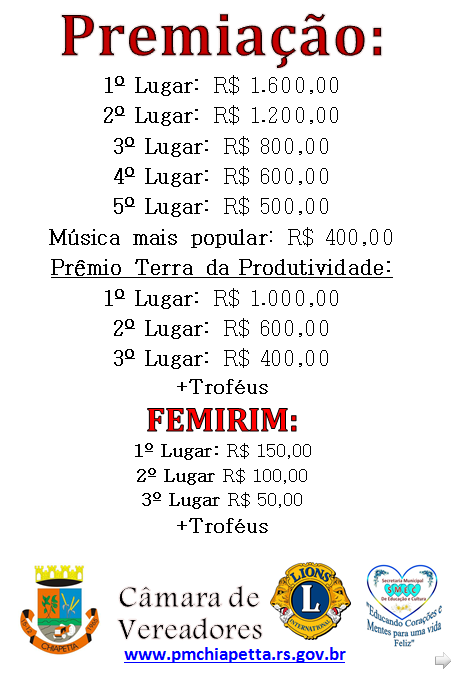 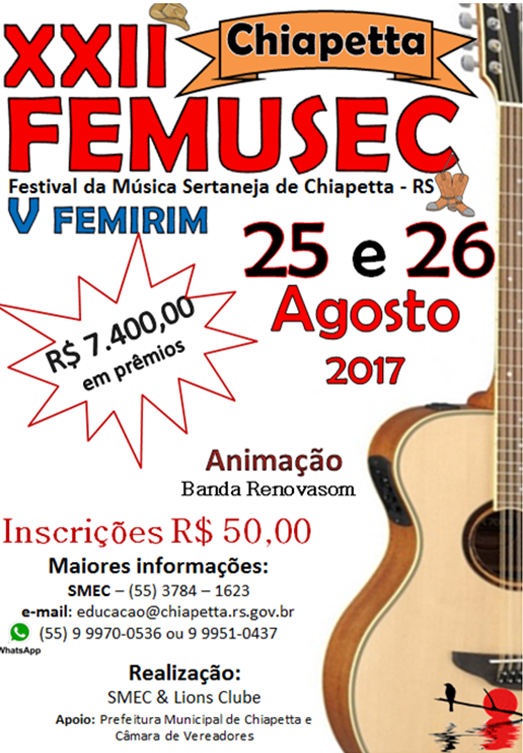 Ficha de InscriçãoComposição: (  )Individual  (  ) Dupla  (  ) TrioNome do Calouro (a): ______________________________________________________________Nome artístico: ______________________________________________________________Idade:______________ anos - CPF:______________________________Nome da Música:______________________________________________Intérprete:____________________________________________________Tom que irá cantar:___________________________________________Município que representa:_____________________________/UF_____Fone para contato: (    )_______________________________________OBS: Retornar esta ficha para a Secretaria Municipal de Educação e Cultura – SMEC, para o e-mail: educação@chiapetta.rs.gov.brAs músicas não poderão ser trocadasSMEC – Secretaria Municipal de Educação e CulturaChiapetta/RS – Fone: (55) 3784 -1623Contato com a banda Renovasom: (55) 9 9822-3694 (Jorge)Cap. I – Da Entidade Promotora:Art. 1º O Festival da Música Sertaneja de Chiapetta FEMUSEC, em sua 22ª edição, é uma promoção conjunta da Secretaria Municipal de Educação e cultura e Lios Clube de Chiapetta, Banda Renovasom, com o apoio da Prefeitura Municipal e Câmara de Vereadores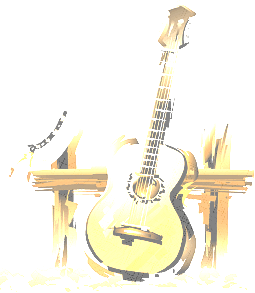 CAP. II – Dos Objetivos:Art. 2º O XXII FEMUSEC tem como objetivos:a) Promover a arte, a cultura e o intercâmbio de cantores;b)Incentivar e descobrir valores, aperfeiçoando a formação intelectual e favorecendo o desenvolvimento das potencialidades artísticas e culturais;Oportunizar momentos sadios de lazer à população.CAP. III – Época da Realização e Local:Art. 3º O XXII FEMUSEC, será realizado nos dias 25 e 26 de Agosto de 2017, no Salão Paroquial Católico.CAP. IV – Participantes, Música e Inscrição:Art. 4º Poderão participar do XXII FEMUSEC, todos os interessados, estudantes ou não, com idade superior a 13 (treze) anos, e cada calouro poderá apresentar-se 2 vezes, (individual, dupla ou trio);Art. 5º As músicas a serem apresentadas deverão ser somente sertanejas, não sendo aceitas músicas populares e gauchescas.Art. 6º Não será permitida a utilização de recursos eletrônicos, como sons programados, playback e outros do gênero.Art. 7º As inscrições deverão ser feitas na SMEC pelos fones: (55) 3784-1623/ WhatsApp (55) 9 9951-0437/9 99700536ou e-mail: educação@chiapetta.rs.gov.br, sendo efetivadas após a comprovação da taxa de inscrição no valor de R$ 50,00Art. 8º Impreterivelmente deverão ser entregues 6 cópias da letra, bem como a música que será apresentada até o dia 23 de Agosto.Art. 9º O prêmio Terra da Produtividade, será exclusivamente para os            calouros do Município de Chiapetta, comprovados com o título eleitoral.